Bibliothek Rechtswissenschaften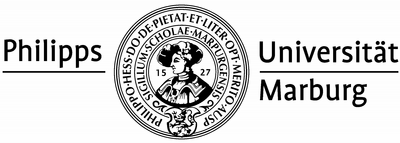 Das Juristische Seminarbietet Workshops „Das Lernen will gelernt sein!“[Speed-Reading; Hoch-Fokus-Phasen; Gedächtnistechnik]Wann?Termin: 26.10.2019 16:00 – 19:00 UhrTermin: 31.10.2019 16:00 – 19:00 UhrTermin: 06.11.2019 12:30 – 15:30 UhrTermin: 14.11.2019 16:00 – 19:00 UhrWo? 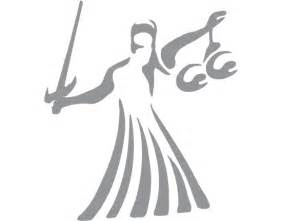 Jura-Schulungsraum +3 0210 (alt: 304) Universitätsstraße 7, LandgrafenhausVoraussetzungen?Ein Buch, das sich einfach lesen lässt, mitbringen. (keine Fachliteratur) Anmeldelisten liegen im Seminar aus!Anmeldung auch über ilias.uni-marburg.de möglich!Bei Fragen schreiben Sie uns bitte eine E-Mail an: schulungen.jursem@ub.uni-marburg.de   Christian Wolf- Bibliotheksleiter –